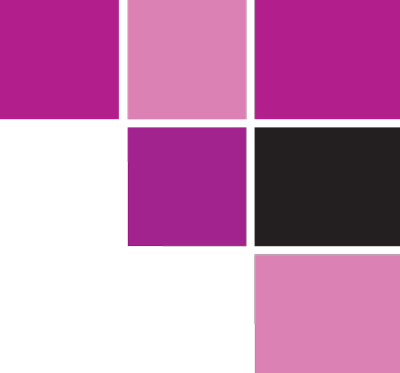 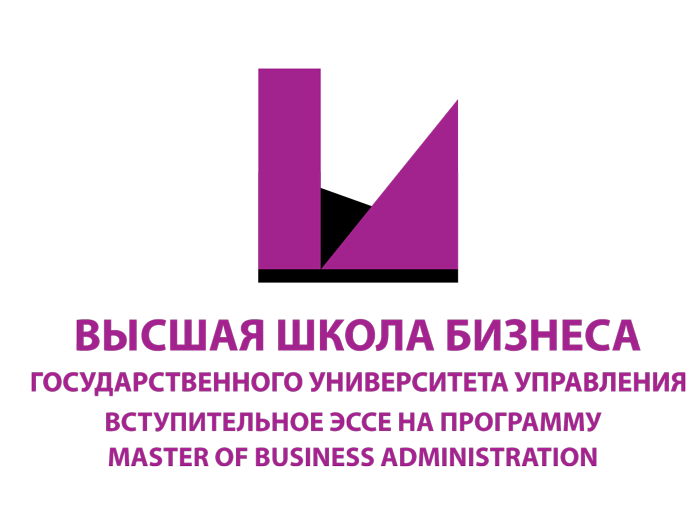 Фамилия Имя Отчество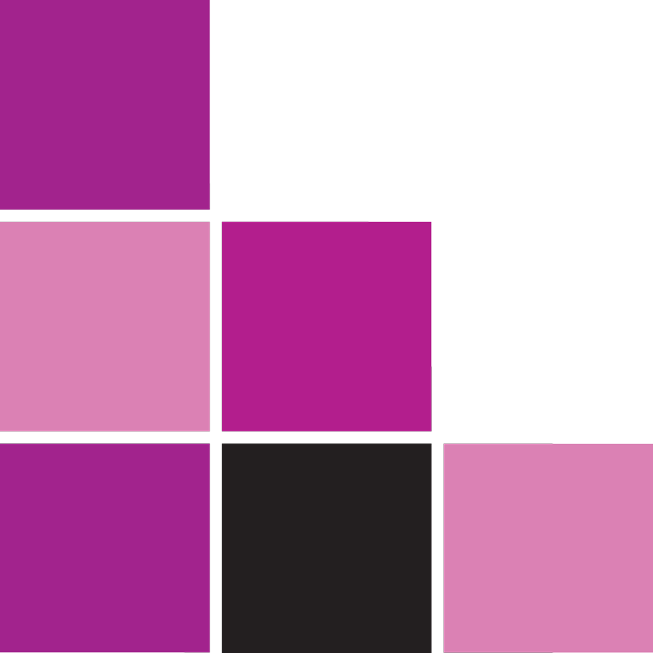 0 XXX 0000 г.Уважаемый Слушатель!Просим Вас ответить на нижеследующие вопросы и отправить их в Школу. Объём ответов не должен превышать трёх страниц формата А4 с полями: левое - , правое - , нижнее и верхнее - ; шрифт Times New Roman, кегль 14пт, интервал 1,5 пт.1. Что профессионально и лично вы планируете получить от обучения в ВШБ ГУУ? Ваш ответ…2. Опишите свои профессиональные цели/ карьерный путь после окончания программы МВА. Как вам в этом поможет обучение на программе МВА? Если вам не удастся достигнуть этих целей, какой альтернативный карьерный путь вы выберете?Ваш ответ…3. Опишите ситуацию из вашей личной или профессиональной жизни, в которой вы потерпели неудачу. Что вы почерпнули из нее для своего опыта?Ваш ответ…4. Назовите свои главные способности и таланты. Как они могут быть использованы вами во время обучения на программе MBA? Чему могут научиться ваши одногруппники?Ваш ответ…